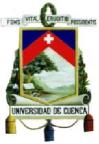 UNIVERSIDAD DE CUENCAFACULTAD DE CIENCIAS MÉDICASCONVOCATORIA A CONCURSOS DE MÉRITOSLa Señora Rectora de la Universidad de Cuenca, a través de la Dirección de Talento Humano, convoca al proceso de selección de Docentes No titulares y de Técnicos Docentes No titulares para la Facultad Ciencias Médicas de la Universidad de Cuenca, conforme el siguiente detalle:NOTA: Las remuneraciones dependerán del grado académico.Las inscripciones se recibirán en la Secretaría de la Facultad de Ciencias Médicas, en el horario de 08h00 a 13h00, hasta el 26 de septiembre de 2022, y deberán presentar la siguiente documentación, de conformidad al artículo 4 del documento “Procedimiento para Selección de Personal Académico y Personal de Apoyo:a) Solicitud firmada por el peticionario o por una persona que presente autorización por escrito con reconocimiento de firma notarial, dirigida al Rectorado de la Universidad, indicando el área o asignatura del proceso de selección, enumerando los documentos que acompaña y señalando domicilio y dirección de correo electrónico para las notificaciones;b) Constancia del registro de los títulos del Órgano Rector de la Política Pública de Educación Superior;c) Copia de la cédula de identidad o pasaporte;d) Certificado de cumplimiento del año de servicio rural, para el área de la salud (carreras de Medicina, Enfermería y Odontología).Documentos para Calificación de Méritos: La puntuación y calificación de méritos se realizará de conformidad a lo dispuesto en los artículos 6 y pertinentes del Procedimiento para la selección del personal académico y personal de apoyo académico no titular ocasional de la Universidad de Cuenca, para lo cual el aspirante deberá presentar original o copia certificada de los documentos.Nota:El/la triunfador/a del concurso se sujetará a la dedicación, horario e inicio de actividades de acuerdo a las necesidades académicas planificadas por la Facultad.Las bases del concurso estarán disponibles en la página web de la Universidad de Cuenca.Mayor información se proporcionará en la Secretaría Jurídica de la Facultad de Ciencias Médicas.Link para la revisión de normativa aplicarse: https://drive.google.com/drive/u/0/folders/13BBAxuSnlOQ0VaJf3grFBNDd0JUVFaIDCuenca, 19 de septiembre de 2022.Eco. Verónica Abril Calle DIRECTORA DE TALENTO HUMANONo.CARRERA O PROGRAMA DE INVESTIGACIÓNCATEGORÍADEDICACIÓN              TC-40 H                              MT-20 H                                TP- < 20 HREQUISITOS ACADÉMICOS TÍTULOS: (TERCER NIVEL, PhD o MAESTRÍA AFÍN AL ÁREA DE LA CÁTEDRA)ASIGNATURADISTRIBUTIVO Y ACTIVIDADES ASIGNADAS POR EL H. CONSEJO DIRECTIVOR.M.UPARTIDA 1FISIOTERAPIATÉCNICO DOCENTE NO TITULAR – A MEDIO TIEMPOMT (24H)LICENCIADO/A EN FISIOTERAPIAMétodos de Integración e Intervención fisioterapéutica I y III.Intervención kinésica comunitaria.Prácticas Comunitarias. Fisioterapia Comunitaria y Salud Pública.2 horas de Métodos de Integración e Intervención fisioterapéutica I2 horas de Métodos de Integración e Intervención fisioterapéutica I5 horas de intervención kinésica comunitaria.9 horas Prácticas Comunitarias. Fisioterapia Comunitaria y Salud Pública.6 horas atención fisioterapéutica en el CEMProfesional. RMU $ 600,00Maestría RMU $ 840,00cuandose cumpla lo prescrito en el reglamento vigente)Fondos del plantel para pagos de remuneraciones2FISIOTERAPIATÉCNICO DOCENTE NO TITULAR – A MEDIO TIEMPOMT (24H)LICENCIADO/A EN FISIOTERAPIAMétodos de Integración e Intervención fisioterapéutica III.Intervención Kinésica Comunitaria.Prácticas Laborales. Fisioterapia Hospitalaria.6 Métodos de Integración e Intervención fisioterapéutica III.6 Intervención Kinésica Comunitaria.12 Prácticas Laborales. Fisioterapia Hospitalaria.Profesional. RMU $ 600,00Maestría RMU $ 840,00cuandose cumpla lo prescrito en el reglamento vigente)Fondos del plantel para pagos de remuneraciones